1. General information1.1 Candidacy1.2 Details of applicant2.  Summary description of the greenways implementation 2.1 General characteristics of the greenway2.2 Summary description of the greenways implementation a) Description of the greenways context (environment, population, economy, social, tourism, health, etc.) (Maximum 20 lines)b) Description of the implementation (Maximum 25 lines)c) Dates & figures of implementation (schedule, date of completion of the works, date/period of activities, budget, employs, users …) (Maximum 20 lines)d) What was the role of your organisation in the implementation? (Maximum 10 lines)e) Please list all the other organisations involved and mention the role they played during the process. (Maximum 10 lines)3. Why is your greenways implementation exemplary?3.1 Explain why the implementation is exemplary (Maximum ½ page)3.2 Achievements & results of this implementation. Please include specific figures (from surveys counters, …) (Maximum ½ page)3.4 Other relevant aspects (Maximum 10 lines)4 Photo annex A minimum of 10 and a maximum of 20 photos must be submitted to illustrate the achievements of each candidate. Photos must be submitted with full copyright information and authorisation, and ready for web publication. (Photos must be at least of 300 ppp resolution and minimum size of 21cm x 5cm).Photos must be sent electronically jointly with the application form  to: award2021@aevv-egwa.orgThe deadline ends on Thursday 27 May 2021. Photos must be sent with clear reference to their candidacy.5. Map file of the greenwayA map of the greenway should be included; preferably a file in kml format. In case this information is not available in kml or other standard format, please include any map in pdf format. 6. Supplementary informationThe submission of other additional documents that could be helpful in evaluating your application is voluntary but highly appreciated: brochures, videos, evaluation reports, webs links, etc. Supplementary information can  be sent:Electronically to:  award2021@aevv-egwa.orgIn digital support by post mail, to: European Greenways Association (EGWA)- 10th  EGAFundación de los Ferrocarriles Españoles –C/ Santa Isabel, 44 - 28012 Madrid, Spain 7. Declaration of the applicantDeadline for reception of the candidacies: Thursday 27 May 2021 e-mail: award2021@aevv-egwa.orgwww.europeangreenwaysaward.org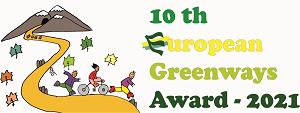 APPLICATION FORM10th European Greenways AwardExcellence Awards category Greenway’s Name: Short description (maximum 5 lines): Entity name (full legal name): Abbreviated name (if applicable):Legal status: Name and title of the person responsible for the technical aspects:Name and title of the legal representative:Address -  Street & nº:City Postal codeCountry e-mail:Phone: 	(including international code):Web site:Geographical situation (Country, region, town - please give as much detail as possible)Geographical situation (Country, region, town - please give as much detail as possible)Greenway’s  begin at:Greenway’s end at: Length: (km)Width:  (m)Surface:Average gradient: (%)Towns and areas crossed:Authorized users:(if possible with estimation of user percentages):Kind of usage:(leisure, tourism, daily trips, etc.) (if possible with estimation of user percentages):Investment value and origin: (EUR)Facilities offered to users of the greenway:Type of previous use of the infrastructure (canals, railways):Web site:Social NetworksAuthorise EGWA to use information enclosed in this application in the preparation of documents associated with the Award and EGWA actionsDeclare that I have read and accept the rules and terms of the AwardCertify that all the enclosed information is correctDate :